ESTADO DO RIO GRANDE DO NORTECÂMARA MUNICIPAL DE SÃO JOÃO DO SABUGIREQUERIMENTO Nº. 038/2022Requeiro a V. Exª, com base no artigo 154 do Regimento Interno e ouvido o plenário desta casa, requer que seja enviado ofício ao Poder Executivo Municipal, solicitando que faça a retirada de uma pedra na Rua Lucas de Brito Filho. JUSTIFICATIVA EM PLENÁRIO                                Sala das Sessões, em 28 de setembro de 2022                                                               	           __________________________________________________________                             ANDRÉ LUIZ FERNANDES DE MEDEIROS                                        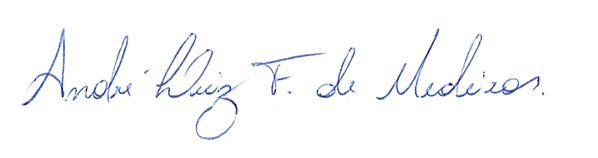 VEREADOR-AUTOR